ПОСТАНОВЛЕНИЕот  «  25 » ноября 2019 года                                                                                                             № 892  пос.КизнерВ целях оказания имущественной поддержки субъектам малого и среднего предпринимательства, в соответствии с Федеральным законом от 06.10.2003 № 131-ФЗ "Об общих принципах организации местного самоуправления в Российской Федерации", Федеральным законом от 24.07.2007 № 209-ФЗ «О развитии малого и среднего предпринимательства в Российской Федерации», Постановлением Правительства Российской Федерации от 21.08.2010 № 645 «Об имущественной поддержке субъектов малого и среднего предпринимательства при предоставлении федерального имущества», руководствуясь Уставом муниципального образования «Кизнерский район»,  Администрация муниципального образования «Кизнерский район» ПОСТАНОВЛЯЕТ:         1.  Утвердить Порядок и условия предоставления в аренду имущества, включенного в перечень муниципального имущества муниципального образования «Кизнерский район»,  предназначенного для передачи во владение и (или) пользование на долгосрочной основе субъектам малого и среднего предпринимательства и организациям образующим инфраструктуру поддержки субъектов малого и среднего предпринимательства (приложение).2.  Настоящее постановление подлежит размещению на официальном сайте муниципального образования  «Кизнерский район».Глава муниципального образования «Кизнерский район»                                                                                                          А.И.ПлотниковПриложение 1к постановлению Администрации  муниципального образования «Кизнерский район»от 25.11.2019  г. № 892ПОРЯДОКИ УСЛОВИЯ ПРЕДОСТАВЛЕНИЯ В АРЕНДУ ИМУЩЕСТВА, ВКЛЮЧЕННОГОВ ПЕРЕЧЕНЬ МУНИЦИПАЛЬНОГО ИМУЩЕСТВА, МУНИЦИПАЛЬНОГО ОБРАЗОВАНИЯ « КИЗНЕРСКИЙ РАЙОН», ПРЕДНАЗНАЧЕННОГО ДЛЯ ПЕРЕДАЧИ ВО ВЛАДЕНИЕ И (ИЛИ) ПОЛЬЗОВАНИЕ НА ДОЛГОСРОЧНОЙ ОСНОВЕ СУБЪЕКТАМ МАЛОГО И СРЕДНЕГО ПРЕДПРИНИМАТЕЛЬСТВА  И  ОРГАНИЗАЦИЯМ ОБРАЗУЮЩИМ ИНФРАСТРКУТУРУ ПОДДЕРЖКИ СУБЪЕКТОВ МАЛОГО И СРЕДНЕГО ПРЕДПРИНИМАТЕЛЬСТВА1. Общие положения.1. Настоящий Порядок устанавливает процедуру и условия предоставления субъектам малого и среднего предпринимательства (далее субъекты МСП) во владение  и (или) в пользование на долгосрочной основе, на льготных условиях муниципального имущества, находящегося в собственности муниципального образования «Кизнерский район» и включенного в перечень муниципального имущества, предназначенного для передачи во владение и (или) пользование на долгосрочной основе субъектам малого и среднего предпринимательства и организациям образующим инфраструктуру поддержки субъектов малого и среднего предпринимательства.2. Имущественная поддержка субъектов МСП осуществляется в виде передачи в аренду имущества, включенного в перечень муниципального имущества, предназначенного для передачи во владение и (или) пользование на долгосрочной основе субъектам  МСП.3. Владение и (или) пользование муниципальным имуществом осуществляется субъектами МСП на основании договора аренды муниципального имущества, заключаемого с Администрацией  муниципального образования «Кизнерский район».4. Срок, на который заключаются договоры аренды муниципального имущества, должен составлять не менее чем пять лет. Срок договора может быть уменьшен на основании поданного до заключения такого договора заявления лица, приобретающего права владения и (или) пользования. Максимальный срок предоставления бизнес-инкубаторами муниципального имущества в аренду (субаренду) субъектам малого и среднего предпринимательства не должен превышать три года. Изменение назначения целевого использования арендуемого имущества не допускается.5. Запрещается продажа переданного субъектам МСП имущества, переуступка прав пользования и (или) владения им по любым видам договоров (сделок), передача прав пользования им в залог и внесение прав пользования таким имуществом в уставный капитал любых других субъектов хозяйственной деятельности, за исключением возмездного отчуждения такого имущества в собственность субъектов МСП в соответствии с частью 2.1 статьи 9 Федерального закона от 22.07.2008 № 159-ФЗ "Об особенностях отчуждения недвижимого имущества, находящегося в государственной собственности субъектов Российской Федерации или в муниципальной собственности и арендуемого субъектами малого и среднего предпринимательства, и о внесении изменений в отдельные законодательные акты Российской Федерации".6. Начальный размер арендной платы определяется на основании отчета об оценке рыночной стоимости арендной платы, подготовленного в соответствии с законодательством Российской Федерации об оценочной деятельности. Размер арендной платы определяется по результатам торгов.7. Предоставление муниципального имущества в аренду субъектам МСП осуществляется посредством проведения торгов (аукцион, конкурс), которые проводятся среди таких субъектов с соблюдением требований, установленных Федеральным законом от 26.07.2006 №135-ФЗ "О защите конкуренции".8. Предоставление муниципального имущества в аренду субъектам МСП без проведения  аукциона на право заключения договора аренды осуществляется в случае перезаключения договоров аренды с субъектами МСП на новый срок в случаях, установленных законодательством РФ.9. Условия предоставления муниципального имущества в аренду публикуются в объявлении о проведении торгов на право заключения договора аренды муниципального имущества, в соответствии с действующим законодательством Российской Федерации при этом: а) срок договора аренды составляет не менее 5 лет. Срок договора может быть уменьшен на основании поданного до заключения такого договора заявления лица, приобретающего права владения и (или) пользования;б) арендная плата вносится в следующем порядке:в первый год аренды - 40 процентов размера арендной платы;во второй год аренды - 60 процентов размера арендной платы;в третий год аренды - 80 процентов размера арендной платы;в четвертый год аренды и далее - 100 процентов размера арендной платы.II. Перечень документов, представляемых субъектами МСП2.1. Юридические лица, являющиеся субъектами МСП, представляют в Администрацию муниципального образования «Кизнерский район» заявление по форме, приведенной в приложении 1 к настоящему Порядку, с приложением следующих документов:а) копии учредительных документов;б) копия свидетельства о постановке на учет в налоговом органе (ИНН);в) выписка из Единого государственного реестра юридических лиц (ЕГРЮЛ), полученная не ранее чем за 3 месяца до подачи заявления (в случае не предоставления документа, самостоятельно запрашивается Администрацией муниципального образования "Кизнерский район");г) справка о средней численности работников за предшествующий календарный год, определяемой в соответствии с частью 6 статьи 4 Закона о поддержке предпринимательства, подписанная руководителем и заверенная печатью юридического лица (при наличии);д) справка о выручке от реализации товаров (работ, услуг) или о балансовой стоимости активов (остаточной стоимости основных средств и нематериальных активов) за предшествующий календарный год, подписанная руководителем и главным бухгалтером и заверенная печатью юридического лица (при наличии);е) документ, подтверждающий полномочия лица, подписавшего заявление;ж) доверенность представителя (в случае представления документов доверенным лицом).2.2. Индивидуальные предприниматели, являющиеся субъектами МСП, представляют в Администрацию муниципального образования «Кизнерский район»  заявление по форме, приведенной в приложении 1 к настоящему Порядку, с приложением следующих документов:а) копия свидетельства о государственной регистрации предпринимателя;б) копия свидетельства о постановке на учет в налоговом органе (ИНН);в) выписка из Единого государственного реестра индивидуальных предпринимателей (ЕГРИП), полученная не ранее чем за 3 месяца до подачи заявления (в случае не предоставления документа, самостоятельно запрашивается Администрацией муниципального образования "Кизнерский район");г) доверенность представителя (в случае представления документов доверенным лицом).При подаче документов для участия в торгах ранее поданные вместе с заявлением документы повторно не представляются.III. Порядок предоставления Имуществав аренду на торгах субъектам МСП3.1. Имущество, включенное в Перечень, предоставляется в аренду субъектам МСП по результатам проведения торгов среди субъектов МСП на следующих условиях:1) Имущество может быть предоставлено в аренду по результатам проведения аукциона субъекту МСП при условии соответствия его критериям, указанным в статье 4 Федерального закона № 209-ФЗ "О развитии малого и среднего предпринимательства в Российской Федерации", осуществления им в соответствии с учредительными документами следующих видов деятельности:- реализующие проекты в приоритетных направлениях развития науки, технологий и техники в Российской Федерации, по перечню критических технологий Российской Федерации, которые определены в соответствии с Указом Президента Российской Федерации от 07.07.2011 № 899 «Об утверждении приоритетных направлений развития науки, технологий и техники в Российской Федерации и перечня критических технологий Российской Федерации»;         - развивающие продуктовые линейки крупных компаний, работающих по направлениям национальной технологической инициативы;         - реализующие проекты в сфере импортозамещения (в соответствии с региональными планами по импортозамещению);         - производство, переработка или сбыт сельскохозяйственной продукции;         - социально значимые виды деятельности, установленные государственными программами (подпрограммами) Российской Федерации, государственными программами (подпрограммами) субъектов Российской Федерации, муниципальными программами (подпрограммами) приоритетные виды деятельности;        - новый бизнес по направлениям деятельности, по которым оказывается государственная и муниципальная поддержка;         - утилизация и обработка промышленных и бытовых отходов;        - строительство и реконструкция объектов социального назначения       - производственная деятельность, в том числе сельскохозяйственная;       - инновационная деятельность;        - оказание бытовых, жилищно-коммунальных услуг и услуг общественного питания;- благоустройство, строительство, ремонт объектов жилищно-коммунального, производственного и социального назначения;- народные художественные промыслы.2) объект должен использоваться только по целевому назначению, для осуществления одного или нескольких видов деятельности, предусмотренных подпунктом 1 пункта 3.1 настоящего Порядка и указываемых в договоре;3) начальная (минимальная) цена договора устанавливается  на основании отчета об оценке рыночной арендной платы, подготовленного в соответствии с законодательством Российской Федерации об оценочной деятельности;4) наличия решения о ликвидации заявителя – юридического лица или наличия решения арбитражного суда о признании заявителя  - юридического лица, индивидуального предпринимателя банкротом и об открытии конкурсного производства.Запрещаются продажа Имущества, передача прав и обязанностей по договору аренды имущества другому лицу, передача прав по указанным договорам в залог и внесение их в уставный капитал хозяйственных обществ, предоставление Имущества в субаренду.Субъект МСП, которому Имущество предоставлено в аренду по результатам проведения торгов, вправе в любое время отказаться от договора аренды имущества, уведомив об этом Администрацию муниципального образования «Кизнерский район»  за один месяц.3.2. Полномочия продавца и организатора торгов на право заключения договоров аренды Имущества осуществляет Администрация муниципального образования  «Кизнерский район».3.3. Организатор торгов проводит торги по продаже права на заключение договора аренды в порядке и сроки, установленные федеральным законодательством РФ.VI. Заключительные положения6.1. Решение об отказе в предоставлении Имущества, включенного в Перечень, во владение и (или) в пользование принимается Администрацией муниципального образования «Кизнерский район» по следующим основаниям:а) субъект, заинтересованный в предоставлении Имущества во владение и (или) в пользование, не является субъектом малого или среднего предпринимательства;б) субъектом малого или среднего предпринимательства не представлены документы, представление которых обязательно в соответствии с пунктами 2.1 и 2.2 (за исключением пп. в) ) настоящего Порядка;в) на день подачи субъектом малого или среднего предпринимательства заявления уже рассмотрено ранее поступившее заявление другого субъекта малого или среднего предпринимательства и по нему принято решение о предоставлении Имущества;г) Имущество ранее предоставлено другому субъекту малого или среднего предпринимательства;д) если субъект МСП не соответствует условиям, перечисленным в п.п.1,4 п.3.1 настоящего Порядка.6.2. По истечении срока договора аренды, заключенного с субъектом МСП, заключение договора на новый срок производится в соответствии с настоящим Порядком.Приложение 1к Порядку и условиям предоставления в аренду имущества,включенного в перечень муниципального имущества, муниципального образования «Кизнерский район», предназначенного для предоставления субъектам малого и среднего предпринимательства или организациям, образующим инфраструктуру поддержки субъектов малого и среднего предпринимательства                                            Главе муниципального образования                                           "Кизнерский район"ЗАЯВЛЕНИЕна предоставление субъекту малого и среднегопредпринимательства имуществаво владение и (или) пользование    Заявитель________________________________________________________________________________________________________________________________________________________________________________________(полное и сокращенное наименование и организационно-правовая форма юридического лица, ИНН, ОГРН или ФИО индивидуального предпринимателя)в лице________________________________________________________________________________________________     (ФИО, должность руководителя или доверенного лица, № доверенности,   дата выдачи, срок действия, кем выдана)Место нахождения (регистрации)_________________________________________________________________________________________________________________________________________________________________________Банковские реквизиты_____________________________________________________________________________________________________________________________________________________________________________________    Телефон руководителя: ___________________ Факс ________________________    Телефон главного бухгалтера ___________________________________________Просит в соответствии с Порядком предоставления муниципального имущества муниципального образования  "Кизнерский район",  свободного  от  прав  третьих  лиц  (за исключением    имущественных    прав    субъектов    малого    и   среднего предпринимательства),  во  владение  и  (или)  пользование  на долгосрочной основе  субъектам  малого  и  среднего  предпринимательства и организациям, образующим   инфраструктуру   поддержки   субъектов   малого   и   среднего предпринимательства, предоставить имущество:_________________________________________ __________________________________________________________________________________________________наименование имущества расположенное по адресу:_______________________________________________________________________________местонахождение  объектав аренду на торгах сроком на __________ лет Заявитель   дает   согласие   в   соответствии  с  Федеральным  законом от  27.07.2006  N  152-ФЗ  "О                        персональных данных" на автоматизированную, а также  без  использования  средств  автоматизации  обработку (включая сбор, систематизацию,  накопление,  хранение, уточнение (обновление, изменение)), использование, распространение, передачу, обезличивание, блокирование, уничтожение своих  персональных  данных, указанных в настоящем заявлении и  приложенных  к  нему  документах,  в  целях  получения  субсидии. Настоящее согласие действует со дня его подписания до дня отзыва в письменной форме._______________________ ________________    ______________________________(должность заявителя)               (подпись)                                  (ф.и.о.)         М.П.    Дата принятия заявления                          рег. №______________________________________ ________________     ______________________________            (должность)                      (подпись)                                        (ф.и.о.)Администрациямуниципального образования «Кизнерский район» «Кизнер ёрос» муниципал кылдытэтлэн АдминистрациезОб утверждении Порядка и условий предоставления в аренду имущества, включенного в перечень муниципального имущества, муниципального образования «Кизнерский район», предназначенного для предоставления субъектам малого и среднего предпринимательства или организациям, образующим инфраструктуру поддержки субъектов малого и среднего предпринимательства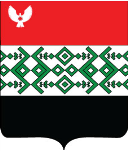 